                          Csengőd Község		6222 Csengőd, Dózsa Gy. u. 35.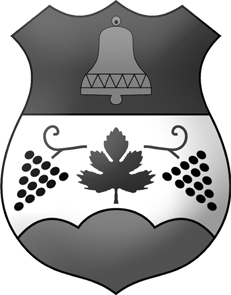                             Polgármestere 		 78/441-177    78/441-177							          e-mail: polgarmester@csengod.huELŐTERJESZTÉSa képviselő-testület 2018. április 24-i üléséreTárgy: Beszámoló a lejárt határidejű határozatok végrehajtásárólTisztelt Képviselő-testület!A 118/2017-(XI.28.) számú határozatában a Képviselő-testület a csengődi 33 hrsz-ú ingatlan telekalakításáról döntött. A telekalakítási eljárás megtörtént, a módosítás a változási vázrajznak megfelelően az ingatlan-nyilvántartásban átvezetésre került.A 12/2018.(II.9.) számú határozatban a Képviselő-testülete a csengődi 0168/10 hrsz-ú ingatlan értékesítéséről döntött. A vételi ajánlatot tevő Somogyi Nóra Boglárka a Képviselő-testület által meghatározott vételárat elfogadta, az adásvételi szerződés megkötése megtörtént. A 15/2018.(II.9.)  számú határozatában a Képviselő-testület Digitális Jólét Program Pontok fejlesztésére pályázat benyújtásáról döntött. A pályázat határidőben benyújtása került, annak elbírálása megtörtént. A sikeres pályázattal kapcsolatos együttműködési megállapodás megkötése folyamatban van.A 18/2018.(II.27.) számú határozatában a Képviselő-testület  a korábbi döntés módosításával megválasztotta a Környezetvédelmi Bizottság, valamint az Ügyrendi Bizottság tagjait. Az önkormányzat szervezeti és működési szabályzatának mellékletében az állandó bizottságok névsora a testület döntésének megfelelően aktualizálásra került.  A 19/2018.(II.27.) számú határozatban a Képviselő-testület a polgármester 2018. évi  szabadság ütemtervét fogadta el. Az elfogadott ütemterv év közben módosulhat, a végrehajtásáról a következő évi szabadság ütemterv beterjesztésekor kap tájékoztatást a Képviselő-testület.A 24/2018.(II.27.) számú határozatában a Képviselő-testület a Szavazatszámláló Bizottságok tagjait és póttagjait választotta meg. A megválasztott tagok és póttagok a polgármester előtt esküt tettek, alakuló ülésüket megtartották, a tagok az április 8-i országgyűlési választások lebonyolításában közreműködtek.  A 25/2018.(II.27.) számú határozatával a Képviselő-testület jóváhagyta a Csengődi Polgármesteri Hivatal köztisztviselőre vonatkozó Cafeteria szabályzatot és annak szabályait a polgármesterre is kiterjesztette.A 27/2018.(II.27.) számú határozatával a Képviselő-testület az Akasztó-Csengőd-Tabdi Önkormányzatok közös tulajdonában lévő szennyvíztelep szennyezés-csökkentési ütemtervét fogadta el. A szennyezés-csökkentési ütemterv határidőben benyújtásra került. Kétszeri hiánypótlást követően a módosított ütemterv április 12-én ismételten benyújtásra került.A 31/2018.(III.7.) számú határozatával módosította a hitelkeret szerződés megkötéséről szóló határozatát. A döntésnek megfelelően, a határozatban írt összeggel a hitelkeret szerződés a Fókusz Takarékszövetkezettel megkötésre került.  A 33/2018.(III.7.) számú határozatával jóváhagyta a Képviselő-testület a Bács-Kiskun Megyei Kormányhivatal által megállapított általános iskolai körzethatárt. A Képviselő-testület az személyes gondoskodást nyújtó szociális ellátások intézményi térítési díjakat felülvizsgálta és a 37/2018.(III.29.) számú határozatával úgy döntött, hogy azok mértékét változatlanul hagyja. A 42/2018.(III.29.) számú határozattal a Képviselő-testület egyetértett az IZSÁK-KOM Térségi Kommunális Szolgáltató Nonprofit Kft átalakulásával, az önkormányzati üzletrész értékesítésével. A döntésről a Kft. értesítése megtörtént.Több lejárt határidejű határozat nem volt, az elmúlt ülés óta, halaszthatatlan önkormányzati ügyben, a  képviselő-testület nevében döntést nem hoztam.Javasolom, hogy a T. Képviselő-testület a fenti beszámoló megvitatása után a határozat-tervezetben foglaltak szerint döntsön. C s e n g ő d, 2018. április 20..Lajter Ferenc sk.polgármesterHATÁROZAT-TERVEZETCsengőd Község Önkormányzatának Képviselő-testülete a lejárt határidejű határozatokról szóló beszámolót az előterjesztett formában és tartalommal elfogadja.Határidő: azonnalFelelős:   polgármester